FORMULARIO DE INSCRIPCIÓN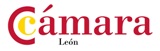 MÁSTER ONLINE EN DIRECCIÓN Y GESTIÓN DE RECURSOS HUMANOSDatos del CursoDatos del Alumno:Datos de la Empresa (en el caso de emitir factura a la empresa)Forma de pago.CancelacionesCAMARA OFICIAL DE COMERCIO, INDUSTRIA Y SERVICIOS DE LEÓN es el Responsable del tratamiento de los datos personales del Interesado y le informa que estos datos serán tratados de conformidad con lo dispuesto en el Reglamento (UE) 2016/679 de 27 de abril (GDPR) y la Ley Orgánica 3/2018 de 5 de diciembre (LOPDGDD), por lo que se le facilita la siguiente información del tratamiento:Fines y base legal del tratamiento: La gestión del curso solicitado por el interesado. La legitimación del tratamiento es el interés legítimo del responsable para realizar la prestación del servicio de formación solicitado.Criterios de conservación de los datos: Se conservarán durante no más tiempo del necesario para mantener el fin del tratamiento y cuando ya no sea necesario para tal fin, se suprimirán con medidas de seguridad adecuadas para garantizar la seudonimización de los datos o la destrucción total de los mismos.Comunicación de los datos: Los datos serán comunicados a las empresas de formación que gestionan el curso, así como los Organismos Públicos que sean competentes, si fuera preceptivo, para gestionar el curso solicitado, así como para el cumplimiento de las obligaciones legales.Derechos que asisten al Interesado:- Derecho a retirar el consentimiento en cualquier momento.- Derecho de acceso, rectificación, portabilidad y supresión de sus datos y a la limitación u oposición a su tratamiento.- Derecho a presentar una reclamación ante la Autoridad de control (www.aepd.es) si considera que el tratamiento no se ajusta a la normativa vigente.Datos de contacto para ejercer sus derechos:CAMARA OFICIAL DE COMERCIO, INDUSTRIA Y SERVICIOS DE LEÓN. Avenida Padre Isla, 30 - 24002 León. Email: leon@camaraleon.comEl Interesado consiente el tratamiento de sus datos en los términos expuestos:Autorizo a recibir información sobre las actividades del Responsable que puedan ser de interés.Autorizo la grabación de imágenes y vídeos del curso organizado, para ser publicadas en folletos, revistas, página web, redes sociales y medios de comunicación del Responsable o de terceros con la finalidad de difundir estas actividades organizadas o gestionadas por la Cámara.PRECIO DEL CURSO:PRECIO DEL CURSO:3.500 €3.500 €3.500 €DESCUENTO APLICABLE:Hasta un 20% empresas adheridas al Club CámaraHasta un 20% empresas adheridas al Club CámaraIMPORTE A INGRESAR:NOMBRE DEL ASISTENTE:NOMBRE DEL ASISTENTE:NOMBRE DEL ASISTENTE:NOMBRE DEL ASISTENTE:DNI:TFNO. FIJO/MOVIL:TFNO. FIJO/MOVIL:E-MAIL:DIRECCIÓN:DIRECCIÓN:LOCALIDAD Y C.P.LOCALIDAD Y C.P.RAZÓN SOCIAL:RAZÓN SOCIAL:RAZÓN SOCIAL:CIF:TFNO. FIJO/MOVIL:E-MAIL:DIRECCIÓN:DIRECCIÓN:DIRECCIÓN:LOCALIDAD:LOCALIDAD:C.P.:C.P.: